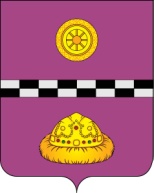 ПОСТАНОВЛЕНИЕот 18 февраля 2022 г.	                                                                                                     №  48О внесении изменений в постановление администрации муниципального района «Княжпогостский» от 19 января 2021 г. № 23 «Об утверждении муниципальной программы «Развитие жилищного строительства и жилищно-коммунального хозяйства в Княжпогостском районе»        В соответствии с решением Совета муниципального района «Княжпогостский» от                 26 января 2022 г. № 241 «О внесении изменений и дополнений в решение Совета муниципального района «Княжпогостский» от 23.12.2021 № 227 «О бюджете муниципального района «Княжпогостский» на 2022 год и плановый период 2023 и 2024 годов»ПОСТАНОВЛЯЮ:1. Внести в приложение к постановлению администрации муниципального района «Княжпогостский» от 19 января 2021 г. № 23 «Об утверждении муниципальной программы «Развитие жилищного строительства и жилищно-коммунального хозяйства в Княжпогостском районе» (далее - Приложение) следующие изменения:1.1. Строку 8 Главы «Паспорт муниципальной программы «Развитие жилищного строительства и жилищно-коммунального хозяйства в Княжпогостском районе» Приложения изложить в следующей редакции:«    .»1.2. Строку 8 Главы «Паспорт подпрограммы 2 «Обеспечение качественными жилищно-коммунальными услугами населения» Приложения изложить в следующей редакции:«.»1.3. «Приложение № 3 к Программе» изложить в следующей редакции согласно приложению № 1 к данному постановлению.          2. Контроль за исполнением настоящего постановления возложить на первого заместителя руководителя администрации муниципального района «Княжпогостский»                       М.В. Ховрина.Глава МР «Княжпогостский» -руководитель администрации                                                                                  А. Л. НемчиновОбъемы финансирования программыГодСредства федерального бюджета (тыс.руб.)Средства республиканского бюджета (тыс.руб.)Средства бюджета МР (тыс.руб.)Средства от приносящей доход деятельности (тыс.руб.)Всего (тыс.руб.)Объемы финансирования программы20216 843,3987 763,29812 708,5730,0027 315,269Объемы финансирования программы20224 617,3116 401,6507 797,5270,0018 816,488Объемы финансирования программы20234 617,3116 399,307667,5420,0011 684,160Объемы финансирования программы20244 617,3116 399,307667,5420,0011 684,160Объемы финансирования программы20250,000,000,000,000,00Объемы финансирования подпрограммы 2Год Средства федерального бюджета (тыс.руб.)Средства республиканского бюджета (тыс.руб.)Средства бюджета МР (тыс.руб.)Средства от приносящей доход деятельности (тыс.руб.)Всего (тыс.руб.)Объемы финансирования подпрограммы 220210,000,009 283,2080,009 283,208Объемы финансирования подпрограммы 220220,000,007 129,9830,007 129,983Объемы финансирования подпрограммы 220230,000,000,000,000,00Объемы финансирования подпрограммы 220240,000,000,000,000,00Объемы финансирования подпрограммы 220250,000,000,000,000,00Приложение № 1 к постановлениюПриложение № 1 к постановлениюПриложение № 1 к постановлениюПриложение № 1 к постановлениюПриложение № 1 к постановлению             администрации МР "Княжпогостский"              администрации МР "Княжпогостский"              администрации МР "Княжпогостский"              администрации МР "Княжпогостский"              администрации МР "Княжпогостский"              администрации МР "Княжпогостский"                    от 18 февраля 2022 г. № 48                         от 18 февраля 2022 г. № 48                         от 18 февраля 2022 г. № 48                         от 18 февраля 2022 г. № 48                         от 18 февраля 2022 г. № 48      Таблица 3 к ПрограммеТаблица 3 к ПрограммеТаблица 3 к ПрограммеТаблица 3 к ПрограммеТаблица 3 к ПрограммеРесурсное обеспечение и прогнозная (справочная) оценка расходов средств 
на реализацию целей муниципальной программы   "Развитие жилищного строительства и жилищно-коммунального хозяйства 
в Княжпогостском районе"Ресурсное обеспечение и прогнозная (справочная) оценка расходов средств 
на реализацию целей муниципальной программы   "Развитие жилищного строительства и жилищно-коммунального хозяйства 
в Княжпогостском районе"Ресурсное обеспечение и прогнозная (справочная) оценка расходов средств 
на реализацию целей муниципальной программы   "Развитие жилищного строительства и жилищно-коммунального хозяйства 
в Княжпогостском районе"Ресурсное обеспечение и прогнозная (справочная) оценка расходов средств 
на реализацию целей муниципальной программы   "Развитие жилищного строительства и жилищно-коммунального хозяйства 
в Княжпогостском районе"Ресурсное обеспечение и прогнозная (справочная) оценка расходов средств 
на реализацию целей муниципальной программы   "Развитие жилищного строительства и жилищно-коммунального хозяйства 
в Княжпогостском районе"Ресурсное обеспечение и прогнозная (справочная) оценка расходов средств 
на реализацию целей муниципальной программы   "Развитие жилищного строительства и жилищно-коммунального хозяйства 
в Княжпогостском районе"№ п/пНаименование муниципальной программы, подпрограммы муниципальной программы, ведомственной целевой программы, основного мероприятияОтветственные исполнители, соисполнителиОценка расходов ( тыс.руб.), годаОценка расходов ( тыс.руб.), годаОценка расходов ( тыс.руб.), годаОценка расходов ( тыс.руб.), годаОценка расходов ( тыс.руб.), годаОценка расходов ( тыс.руб.), годаОценка расходов ( тыс.руб.), года№ п/пНаименование муниципальной программы, подпрограммы муниципальной программы, ведомственной целевой программы, основного мероприятияОтветственные исполнители, соисполнителиИсточник финансирования2021г.2022г.2023г.2024г.2025г.ВСЕГО123456789101Муниципальная программа "Развитие жилищного строительства и жилищно-коммунального хозяйства в Княжпогостском районе"Управление муниципального хозяйства, администрация муниципального района «Княжпогостский» (Главный архитектор),  сектор социальной работы; Управление образования, отдел бухгалтерского учёта администрации МР "Княжпогостский", администрации поселений муниципального района  "Княжпогостский"ВСЕГО27 315,26918 816,48811 684,16011 684,1600,00069 500,0771Муниципальная программа "Развитие жилищного строительства и жилищно-коммунального хозяйства в Княжпогостском районе"Управление муниципального хозяйства, администрация муниципального района «Княжпогостский» (Главный архитектор),  сектор социальной работы; Управление образования, отдел бухгалтерского учёта администрации МР "Княжпогостский", администрации поселений муниципального района  "Княжпогостский"Федеральный бюджет6 843,3984 513,2964 513,2964 513,2960,00020 383,2861Муниципальная программа "Развитие жилищного строительства и жилищно-коммунального хозяйства в Княжпогостском районе"Управление муниципального хозяйства, администрация муниципального района «Княжпогостский» (Главный архитектор),  сектор социальной работы; Управление образования, отдел бухгалтерского учёта администрации МР "Княжпогостский", администрации поселений муниципального района  "Княжпогостский"Бюджет РК7 763,2986 505,6656 503,3226 503,3220,00027 275,6071Муниципальная программа "Развитие жилищного строительства и жилищно-коммунального хозяйства в Княжпогостском районе"Управление муниципального хозяйства, администрация муниципального района «Княжпогостский» (Главный архитектор),  сектор социальной работы; Управление образования, отдел бухгалтерского учёта администрации МР "Княжпогостский", администрации поселений муниципального района  "Княжпогостский"Бюджет муниципального района "Княжпогостский"12 708,5737 797,527667,542667,5420,00021 841,1842Подпрограмма 1. "Создание условий для обеспечения доступным и комфортным жильем населения" Управление муниципального хозяйства, Управление образования; администрации поселений МР "Княжпогостский" отдел бухгалтерского учёта администрации муниципального района  "Княжпогостский"ВСЕГО12 823,9409 811,3959 811,3619 811,3610,00042 258,0572Подпрограмма 1. "Создание условий для обеспечения доступным и комфортным жильем населения" Управление муниципального хозяйства, Управление образования; администрации поселений МР "Княжпогостский" отдел бухгалтерского учёта администрации муниципального района  "Княжпогостский"Федеральный бюджет6 843,3984 513,2964 513,2964 513,2960,00020 383,2862Подпрограмма 1. "Создание условий для обеспечения доступным и комфортным жильем населения" Управление муниципального хозяйства, Управление образования; администрации поселений МР "Княжпогостский" отдел бухгалтерского учёта администрации муниципального района  "Княжпогостский"Бюджет РК5 518,0565 298,0995 298,0655 298,0650,00021 412,2852Подпрограмма 1. "Создание условий для обеспечения доступным и комфортным жильем населения" Управление муниципального хозяйства, Управление образования; администрации поселений МР "Княжпогостский" отдел бухгалтерского учёта администрации муниципального района  "Княжпогостский"Бюджет муниципального района "Княжпогостский"462,4860,0000,0000,0000,000462,486Задача 1 «Создание условий для повышения качественных характеристик жилищного фонда»Задача 1 «Создание условий для повышения качественных характеристик жилищного фонда»Задача 1 «Создание условий для повышения качественных характеристик жилищного фонда»Задача 1 «Создание условий для повышения качественных характеристик жилищного фонда»Задача 1 «Создание условий для повышения качественных характеристик жилищного фонда»Задача 1 «Создание условий для повышения качественных характеристик жилищного фонда»Задача 1 «Создание условий для повышения качественных характеристик жилищного фонда»Задача 1 «Создание условий для повышения качественных характеристик жилищного фонда»Задача 1 «Создание условий для повышения качественных характеристик жилищного фонда»3Снос аварийных  домов Управление муниципального хозяйства администрации муниципального района  "Княжпогостский", администрации городских и сельских поселенийВСЕГО0,0000,0000,0000,0000,0000,0003Снос аварийных  домов Управление муниципального хозяйства администрации муниципального района  "Княжпогостский", администрации городских и сельских поселенийФедеральный бюджет0,0000,0000,0000,0000,0000,0003Снос аварийных  домов Управление муниципального хозяйства администрации муниципального района  "Княжпогостский", администрации городских и сельских поселенийБюджет РК0,0000,0000,0000,0000,0000,0003Снос аварийных  домов Управление муниципального хозяйства администрации муниципального района  "Княжпогостский", администрации городских и сельских поселенийБюджет муниципального района "Княжпогостский"0,0000,0000,0000,0000,0000,0004Содержание муниципального жилищного фондаУправление муниципального хозяйства администрации муниципального района  "Княжпогостский"ВСЕГО0,0000,0000,0000,0000,0000,0004Содержание муниципального жилищного фондаУправление муниципального хозяйства администрации муниципального района  "Княжпогостский"Федеральный бюджет0,0000,0000,0000,0000,0000,0004Содержание муниципального жилищного фондаУправление муниципального хозяйства администрации муниципального района  "Княжпогостский"Бюджет РК0,0000,0000,0000,0000,0000,0004Содержание муниципального жилищного фондаУправление муниципального хозяйства администрации муниципального района  "Княжпогостский"Бюджет муниципального района "Княжпогостский"0,0000,0000,0000,0000,0000,000Задача 2. "Обеспечение отдельных категорий граждан земельными участками в целях жилищного строительства и жилыми помещениями"Задача 2. "Обеспечение отдельных категорий граждан земельными участками в целях жилищного строительства и жилыми помещениями"Задача 2. "Обеспечение отдельных категорий граждан земельными участками в целях жилищного строительства и жилыми помещениями"Задача 2. "Обеспечение отдельных категорий граждан земельными участками в целях жилищного строительства и жилыми помещениями"Задача 2. "Обеспечение отдельных категорий граждан земельными участками в целях жилищного строительства и жилыми помещениями"Задача 2. "Обеспечение отдельных категорий граждан земельными участками в целях жилищного строительства и жилыми помещениями"Задача 2. "Обеспечение отдельных категорий граждан земельными участками в целях жилищного строительства и жилыми помещениями"Задача 2. "Обеспечение отдельных категорий граждан земельными участками в целях жилищного строительства и жилыми помещениями"Задача 2. "Обеспечение отдельных категорий граждан земельными участками в целях жилищного строительства и жилыми помещениями"5Предоставление земельных участков отдельным категориям гражданУправление муниципального хозяйства администрации муниципального района  "Княжпогостский", администрации поселений МР "Княжпогостский"ВСЕГО0,0000,0000,0000,0000,0000,0005Предоставление земельных участков отдельным категориям гражданУправление муниципального хозяйства администрации муниципального района  "Княжпогостский", администрации поселений МР "Княжпогостский"Федеральный бюджет0,0000,0000,0000,0000,0000,0005Предоставление земельных участков отдельным категориям гражданУправление муниципального хозяйства администрации муниципального района  "Княжпогостский", администрации поселений МР "Княжпогостский"Бюджет РК0,0000,0000,0000,0000,0000,0005Предоставление земельных участков отдельным категориям гражданУправление муниципального хозяйства администрации муниципального района  "Княжпогостский", администрации поселений МР "Княжпогостский"Бюджет муниципального района "Княжпогостский"0,0000,0000,0000,0000,0000,0006Обеспечение жильем отдельных категорий гражданОБУ,сектор социальной работы, Управление муниципального хозяйства администрации муниципального района "Княжпогостский"ВСЕГО834,498872,784872,784872,7840,0003 452,8506Обеспечение жильем отдельных категорий гражданОБУ,сектор социальной работы, Управление муниципального хозяйства администрации муниципального района "Княжпогостский"Федеральный бюджет834,498872,784872,784872,7840,0003 452,8506Обеспечение жильем отдельных категорий гражданОБУ,сектор социальной работы, Управление муниципального хозяйства администрации муниципального района "Княжпогостский"Бюджет РК0,0000,0000,0000,0000,0000,0006Обеспечение жильем отдельных категорий гражданОБУ,сектор социальной работы, Управление муниципального хозяйства администрации муниципального района "Княжпогостский"Бюджет муниципального района "Княжпогостский"0,0000,0000,0000,0000,0000,0007Строительство, приобретение, реконструкция, ремонт жилых помещений для обеспечения детей-сирот и детей, оставшихся без попечения родителей, лиц из числа детей-сирот и детей, оставшихся без попечения родителей, жилыми помещениями муниципального специализированного жилищного фонда, предоставляемыми по договорам найма специализированных жилых помещенийУправление муниципального хозяйства администрации муниципального района  "Княжпогостский"ВСЕГО11 526,9568 938,6118 938,5778 938,5770,00038 342,7217Строительство, приобретение, реконструкция, ремонт жилых помещений для обеспечения детей-сирот и детей, оставшихся без попечения родителей, лиц из числа детей-сирот и детей, оставшихся без попечения родителей, жилыми помещениями муниципального специализированного жилищного фонда, предоставляемыми по договорам найма специализированных жилых помещенийУправление муниципального хозяйства администрации муниципального района  "Княжпогостский"Федеральный бюджет6 008,9003 640,5123 640,5123 640,5120,00016 930,4367Строительство, приобретение, реконструкция, ремонт жилых помещений для обеспечения детей-сирот и детей, оставшихся без попечения родителей, лиц из числа детей-сирот и детей, оставшихся без попечения родителей, жилыми помещениями муниципального специализированного жилищного фонда, предоставляемыми по договорам найма специализированных жилых помещенийУправление муниципального хозяйства администрации муниципального района  "Княжпогостский"Бюджет РК5 518,0565 298,0995 298,0655 298,0650,00021 412,2857Строительство, приобретение, реконструкция, ремонт жилых помещений для обеспечения детей-сирот и детей, оставшихся без попечения родителей, лиц из числа детей-сирот и детей, оставшихся без попечения родителей, жилыми помещениями муниципального специализированного жилищного фонда, предоставляемыми по договорам найма специализированных жилых помещенийУправление муниципального хозяйства администрации муниципального района  "Княжпогостский"Бюджет муниципального района "Княжпогостский"0,0000,0000,0000,0000,0000,000Задача 3. Формирование земельных участков под многоквартирными жилыми домами и муниципальными объектами, паспортизация муниципальных объектовЗадача 3. Формирование земельных участков под многоквартирными жилыми домами и муниципальными объектами, паспортизация муниципальных объектовЗадача 3. Формирование земельных участков под многоквартирными жилыми домами и муниципальными объектами, паспортизация муниципальных объектовЗадача 3. Формирование земельных участков под многоквартирными жилыми домами и муниципальными объектами, паспортизация муниципальных объектовЗадача 3. Формирование земельных участков под многоквартирными жилыми домами и муниципальными объектами, паспортизация муниципальных объектовЗадача 3. Формирование земельных участков под многоквартирными жилыми домами и муниципальными объектами, паспортизация муниципальных объектовЗадача 3. Формирование земельных участков под многоквартирными жилыми домами и муниципальными объектами, паспортизация муниципальных объектовЗадача 3. Формирование земельных участков под многоквартирными жилыми домами и муниципальными объектами, паспортизация муниципальных объектовЗадача 3. Формирование земельных участков под многоквартирными жилыми домами и муниципальными объектами, паспортизация муниципальных объектов8Формирование и проведение государственного кадастрового учета земельных участков под многоквартирными жилыми домами и муниципальными объектами, паспортизация муниципальных объектов, определение рыночной стоимости объектов недвижимостиУправление муниципального хозяйства администрации муниципального района  "Княжпогостский"ВСЕГО462,4860,0000,0000,0000,000462,4868Формирование и проведение государственного кадастрового учета земельных участков под многоквартирными жилыми домами и муниципальными объектами, паспортизация муниципальных объектов, определение рыночной стоимости объектов недвижимостиУправление муниципального хозяйства администрации муниципального района  "Княжпогостский"Федеральный бюджет0,0000,0000,0000,0000,0000,0008Формирование и проведение государственного кадастрового учета земельных участков под многоквартирными жилыми домами и муниципальными объектами, паспортизация муниципальных объектов, определение рыночной стоимости объектов недвижимостиУправление муниципального хозяйства администрации муниципального района  "Княжпогостский"Бюджет РК0,0000,0000,0000,0000,0000,0008Формирование и проведение государственного кадастрового учета земельных участков под многоквартирными жилыми домами и муниципальными объектами, паспортизация муниципальных объектов, определение рыночной стоимости объектов недвижимостиУправление муниципального хозяйства администрации муниципального района  "Княжпогостский"Бюджет муниципального района "Княжпогостский"462,4860,0000,0000,0000,000462,4869Подпрограмма 2. "Обеспечение качественными жилищно-коммунальными услугами населения"Управление муниципального хозяйства администрации муниципального района  "Княжпогостский"ВСЕГО9 283,2087 129,9830,0000,0000,00016 413,1919Подпрограмма 2. "Обеспечение качественными жилищно-коммунальными услугами населения"Управление муниципального хозяйства администрации муниципального района  "Княжпогостский"Федеральный бюджет0,0000,0000,0000,0000,0000,0009Подпрограмма 2. "Обеспечение качественными жилищно-коммунальными услугами населения"Управление муниципального хозяйства администрации муниципального района  "Княжпогостский"Бюджет РК0,0000,0000,0000,0000,0000,0009Подпрограмма 2. "Обеспечение качественными жилищно-коммунальными услугами населения"Управление муниципального хозяйства администрации муниципального района  "Княжпогостский"Бюджет муниципального района "Княжпогостский"9 283,2078707 129,9830,0000,0000,00016 413,191Задача 1. Повышение уровня газификации населенных пунктов Княжпогостского района и создание на этой основе условий для повышения уровня жизнеобеспечения и благосостояния населенияЗадача 1. Повышение уровня газификации населенных пунктов Княжпогостского района и создание на этой основе условий для повышения уровня жизнеобеспечения и благосостояния населенияЗадача 1. Повышение уровня газификации населенных пунктов Княжпогостского района и создание на этой основе условий для повышения уровня жизнеобеспечения и благосостояния населенияЗадача 1. Повышение уровня газификации населенных пунктов Княжпогостского района и создание на этой основе условий для повышения уровня жизнеобеспечения и благосостояния населенияЗадача 1. Повышение уровня газификации населенных пунктов Княжпогостского района и создание на этой основе условий для повышения уровня жизнеобеспечения и благосостояния населенияЗадача 1. Повышение уровня газификации населенных пунктов Княжпогостского района и создание на этой основе условий для повышения уровня жизнеобеспечения и благосостояния населенияЗадача 1. Повышение уровня газификации населенных пунктов Княжпогостского района и создание на этой основе условий для повышения уровня жизнеобеспечения и благосостояния населенияЗадача 1. Повышение уровня газификации населенных пунктов Княжпогостского района и создание на этой основе условий для повышения уровня жизнеобеспечения и благосостояния населенияЗадача 1. Повышение уровня газификации населенных пунктов Княжпогостского района и создание на этой основе условий для повышения уровня жизнеобеспечения и благосостояния населения10Газификация населенных пунктов и обслуживание газопроводов, находящихся в собствености муниципального района "Княжпогостский"администрации поселений МР  "Княжпогостский", Управление муниципального хозяйства администрации муниципального района  "Княжпогостский"ВСЕГО0,0000,0000,0000,0000,0000,00010Газификация населенных пунктов и обслуживание газопроводов, находящихся в собствености муниципального района "Княжпогостский"администрации поселений МР  "Княжпогостский", Управление муниципального хозяйства администрации муниципального района  "Княжпогостский"Федеральный бюджет0,0000,0000,0000,0000,0000,00010Газификация населенных пунктов и обслуживание газопроводов, находящихся в собствености муниципального района "Княжпогостский"администрации поселений МР  "Княжпогостский", Управление муниципального хозяйства администрации муниципального района  "Княжпогостский"Бюджет РК0,0000,0000,0000,0000,0000,00010Газификация населенных пунктов и обслуживание газопроводов, находящихся в собствености муниципального района "Княжпогостский"администрации поселений МР  "Княжпогостский", Управление муниципального хозяйства администрации муниципального района  "Княжпогостский"Бюджет муниципального района "Княжпогостский"0,0000,0000,0000,0000,0000,000Задача 2. Повышение качественных характеристик системы водоснабжения.Задача 2. Повышение качественных характеристик системы водоснабжения.Задача 2. Повышение качественных характеристик системы водоснабжения.Задача 2. Повышение качественных характеристик системы водоснабжения.Задача 2. Повышение качественных характеристик системы водоснабжения.Задача 2. Повышение качественных характеристик системы водоснабжения.Задача 2. Повышение качественных характеристик системы водоснабжения.Задача 2. Повышение качественных характеристик системы водоснабжения.Задача 2. Повышение качественных характеристик системы водоснабжения.11Обеспечение населения муниципального образования питьевой водойУправление муниципального хозяйства администрации муниципального района  "Княжпогостский";
администрации поселенийВСЕГО3 559,1593 230,2250,0000,0000,0006 789,38411Обеспечение населения муниципального образования питьевой водойУправление муниципального хозяйства администрации муниципального района  "Княжпогостский";
администрации поселенийФедеральный бюджет0,0000,0000,0000,0000,0000,00011Обеспечение населения муниципального образования питьевой водойУправление муниципального хозяйства администрации муниципального района  "Княжпогостский";
администрации поселенийБюджет РК0,0000,0000,0000,0000,0000,00011Обеспечение населения муниципального образования питьевой водойУправление муниципального хозяйства администрации муниципального района  "Княжпогостский";
администрации поселенийБюджет муниципального района "Княжпогостский"3 559,1593 230,2250,0000,0000,0006 789,38412Реализация народных проектов по обустройству источников холодного водоснабжения, прошедших отбор в рамках проекта "Народный бюджет"Управление муниципального хозяйства администрации муниципального района  "Княжпогостский", администрации поселенийВСЕГО333,335322,2240,0000,0000,000655,55912Реализация народных проектов по обустройству источников холодного водоснабжения, прошедших отбор в рамках проекта "Народный бюджет"Управление муниципального хозяйства администрации муниципального района  "Княжпогостский", администрации поселенийФедеральный бюджет0,0000,0000,0000,0000,0000,00012Реализация народных проектов по обустройству источников холодного водоснабжения, прошедших отбор в рамках проекта "Народный бюджет"Управление муниципального хозяйства администрации муниципального района  "Княжпогостский", администрации поселенийБюджет РК0,0000,0000,0000,0000,0000,00012Реализация народных проектов по обустройству источников холодного водоснабжения, прошедших отбор в рамках проекта "Народный бюджет"Управление муниципального хозяйства администрации муниципального района  "Княжпогостский", администрации поселенийБюджет муниципального района "Княжпогостский"333,335322,2240,0000,0000,000655,55913Реализация народных проектов в сфере БЛАГОУСТРОЙСТВА, прошедших отбор в рамках проекта "Народный проект"Управление муниципального хозяйства администрации муниципального района  "Княжпогостский", администрации поселенийВСЕГО1 535,9881 000,0080,0000,0000,0002 535,99613Реализация народных проектов в сфере БЛАГОУСТРОЙСТВА, прошедших отбор в рамках проекта "Народный проект"Управление муниципального хозяйства администрации муниципального района  "Княжпогостский", администрации поселенийФедеральный бюджет0,0000,0000,0000,0000,0000,00013Реализация народных проектов в сфере БЛАГОУСТРОЙСТВА, прошедших отбор в рамках проекта "Народный проект"Управление муниципального хозяйства администрации муниципального района  "Княжпогостский", администрации поселенийБюджет РК0,0000,0000,0000,0000,0000,00013Реализация народных проектов в сфере БЛАГОУСТРОЙСТВА, прошедших отбор в рамках проекта "Народный проект"Управление муниципального хозяйства администрации муниципального района  "Княжпогостский", администрации поселенийБюджет муниципального района "Княжпогостский"1 535,9881 000,0080,0000,0000,0002 535,99614Оплата коммунальных услуг по муниципальному жилищному фондуУправление муниципального хозяйства администрации муниципального района  "Княжпогостский"ВСЕГО943,947804,7510,0000,0000,0001 748,69814Оплата коммунальных услуг по муниципальному жилищному фондуУправление муниципального хозяйства администрации муниципального района  "Княжпогостский"Федеральный бюджет0,0000,0000,0000,0000,0000,00014Оплата коммунальных услуг по муниципальному жилищному фондуУправление муниципального хозяйства администрации муниципального района  "Княжпогостский"Бюджет РК0,0000,0000,0000,0000,0000,00014Оплата коммунальных услуг по муниципальному жилищному фондуУправление муниципального хозяйства администрации муниципального района  "Княжпогостский"Бюджет муниципального района "Княжпогостский"943,947804,7510,0000,0000,0001 748,69815Содержание объектов муниципальной собственностиУправление муниципального хозяйства администрации муниципального района  "Княжпогостский", администрации поселенийВСЕГО2 402,0861 077,7740,0000,0000,0003 479,86115Содержание объектов муниципальной собственностиУправление муниципального хозяйства администрации муниципального района  "Княжпогостский", администрации поселенийФедеральный бюджет0,0000,0000,0000,0000,0000,00015Содержание объектов муниципальной собственностиУправление муниципального хозяйства администрации муниципального района  "Княжпогостский", администрации поселенийБюджет РК0,0000,0000,0000,0000,0000,00015Содержание объектов муниципальной собственностиУправление муниципального хозяйства администрации муниципального района  "Княжпогостский", администрации поселенийБюджет муниципального района "Княжпогостский"2 402,0861 077,7740,0000,0000,0003 479,86116Разработка и утверждение схем водоснабжения и водоотведенияУправление муниципального хозяйства администрации муниципального района  "Княжпогостский"ВСЕГО300,000645,0000,0000,0000,000945,00016Разработка и утверждение схем водоснабжения и водоотведенияУправление муниципального хозяйства администрации муниципального района  "Княжпогостский"Федеральный бюджет0,0000,0000,0000,0000,0000,00016Разработка и утверждение схем водоснабжения и водоотведенияУправление муниципального хозяйства администрации муниципального района  "Княжпогостский"Бюджет РК0,0000,0000,0000,0000,0000,00016Разработка и утверждение схем водоснабжения и водоотведенияУправление муниципального хозяйства администрации муниципального района  "Княжпогостский"Бюджет муниципального района "Княжпогостский"300,000645,0000,0000,0000,000945,00017Мероприятия по обустройству мест захоронения, транспортировки и вывоз в морг тел умершихУправление муниципального хозяйства администрации муниципального района  "Княжпогостский"                       ВСЕГО32,00050,0000,0000,0000,00082,00017Мероприятия по обустройству мест захоронения, транспортировки и вывоз в морг тел умершихУправление муниципального хозяйства администрации муниципального района  "Княжпогостский"                       Федеральный бюджет0,0000,0000,0000,0000,0000,00017Мероприятия по обустройству мест захоронения, транспортировки и вывоз в морг тел умершихУправление муниципального хозяйства администрации муниципального района  "Княжпогостский"                       Бюджет РК0,0000,0000,0000,0000,0000,00017Мероприятия по обустройству мест захоронения, транспортировки и вывоз в морг тел умершихУправление муниципального хозяйства администрации муниципального района  "Княжпогостский"                       Бюджет муниципального района "Княжпогостский"32,00050,0000,0000,0000,00082,00018Создание условий для обеспечения жителей поселения услугами бытового обслуживанияУправление муниципального хозяйства администрации муниципального района  "Княжпогостский",                           администрации поселений                                       ВСЕГО99,5180,0000,0000,0000,00099,51818Создание условий для обеспечения жителей поселения услугами бытового обслуживанияУправление муниципального хозяйства администрации муниципального района  "Княжпогостский",                           администрации поселений                                       Федеральный бюджет0,0000,0000,0000,0000,0000,00018Создание условий для обеспечения жителей поселения услугами бытового обслуживанияУправление муниципального хозяйства администрации муниципального района  "Княжпогостский",                           администрации поселений                                       Бюджет РК0,0000,0000,0000,0000,0000,00018Создание условий для обеспечения жителей поселения услугами бытового обслуживанияУправление муниципального хозяйства администрации муниципального района  "Княжпогостский",                           администрации поселений                                       Бюджет муниципального района "Княжпогостский"99,5180,0000,0000,0000,00099,51819Модернизация и ремонт коммунальных систем инженерной инфраструктуры и другого имуществаУправление муниципального хозяйства администрации муниципального района  "Княжпогостский",                           администрации поселений                                       ВСЕГО77,1760,0000,0000,0000,00077,17619Модернизация и ремонт коммунальных систем инженерной инфраструктуры и другого имуществаУправление муниципального хозяйства администрации муниципального района  "Княжпогостский",                           администрации поселений                                       Федеральный бюджет0,0000,0000,0000,0000,0000,00019Модернизация и ремонт коммунальных систем инженерной инфраструктуры и другого имуществаУправление муниципального хозяйства администрации муниципального района  "Княжпогостский",                           администрации поселений                                       Бюджет РК0,0000,0000,0000,0000,0000,00019Модернизация и ремонт коммунальных систем инженерной инфраструктуры и другого имуществаУправление муниципального хозяйства администрации муниципального района  "Княжпогостский",                           администрации поселений                                       Бюджет муниципального района "Княжпогостский"77,1760,0000,0000,0000,00077,17620Подпрограмма 3. "Градостроительная деятельность"администрация муниципального района «Княжпогостский» (Главный архитектор)ВСЕГО965,4681,8161,8161,8160,000970,91620Подпрограмма 3. "Градостроительная деятельность"администрация муниципального района «Княжпогостский» (Главный архитектор)Федеральный бюджет0,0000,0000,0000,0000,0000,00020Подпрограмма 3. "Градостроительная деятельность"администрация муниципального района «Княжпогостский» (Главный архитектор)Бюджет РК915,4690,0000,0000,0000,000915,46920Подпрограмма 3. "Градостроительная деятельность"администрация муниципального района «Княжпогостский» (Главный архитектор)Бюджет муниципального района "Княжпогостский"49,9991,8161,8161,8160,00055,447Задача 1" Корректировка документов территориального планирования и документов градостроительного зонирования с целью обеспечения устойчивого развития территории."Задача 1" Корректировка документов территориального планирования и документов градостроительного зонирования с целью обеспечения устойчивого развития территории."Задача 1" Корректировка документов территориального планирования и документов градостроительного зонирования с целью обеспечения устойчивого развития территории."Задача 1" Корректировка документов территориального планирования и документов градостроительного зонирования с целью обеспечения устойчивого развития территории."Задача 1" Корректировка документов территориального планирования и документов градостроительного зонирования с целью обеспечения устойчивого развития территории."Задача 1" Корректировка документов территориального планирования и документов градостроительного зонирования с целью обеспечения устойчивого развития территории."Задача 1" Корректировка документов территориального планирования и документов градостроительного зонирования с целью обеспечения устойчивого развития территории."Задача 1" Корректировка документов территориального планирования и документов градостроительного зонирования с целью обеспечения устойчивого развития территории."Задача 1" Корректировка документов территориального планирования и документов градостроительного зонирования с целью обеспечения устойчивого развития территории."21Разработка и корректировка документов территориального планированияадминистрация муниципального района «Княжпогостский» (Главный архитектор)ВСЕГО963,6520,0000,0000,0000,000963,65221Разработка и корректировка документов территориального планированияадминистрация муниципального района «Княжпогостский» (Главный архитектор)Федеральный бюджет0,0000,0000,0000,0000,0000,00021Разработка и корректировка документов территориального планированияадминистрация муниципального района «Княжпогостский» (Главный архитектор)Бюджет РК915,4690,0000,0000,0000,000915,46921Разработка и корректировка документов территориального планированияадминистрация муниципального района «Княжпогостский» (Главный архитектор)Бюджет муниципального района "Княжпогостский"48,1830,0000,0000,0000,00048,18322Осуществление полномочий в области градостроительной деятельностиадминистрация муниципального района «Княжпогостский» (Главный архитектор)ВСЕГО1,8161,8161,8160,0000,0005,44822Осуществление полномочий в области градостроительной деятельностиадминистрация муниципального района «Княжпогостский» (Главный архитектор)Федеральный бюджет0,0000,0000,0000,0000,0000,00022Осуществление полномочий в области градостроительной деятельностиадминистрация муниципального района «Княжпогостский» (Главный архитектор)Бюджет РК0,0000,0000,0000,0000,0000,00022Осуществление полномочий в области градостроительной деятельностиадминистрация муниципального района «Княжпогостский» (Главный архитектор)Бюджет муниципального района "Княжпогостский"1,8161,8161,8160,0000,0005,44823Подпрограмма 4. Формирование городской средыУправление муниципального хозяйства администрации муниципального района  "Княжпогостский",администрации  поселенийВСЕГО2 049,3710,0000,0000,0000,0002 049,37123Подпрограмма 4. Формирование городской средыУправление муниципального хозяйства администрации муниципального района  "Княжпогостский",администрации  поселенийФедеральный бюджет0,0000,0000,0000,0000,0000,00023Подпрограмма 4. Формирование городской средыУправление муниципального хозяйства администрации муниципального района  "Княжпогостский",администрации  поселенийБюджет РК0,0000,0000,0000,0000,0000,00023Подпрограмма 4. Формирование городской средыУправление муниципального хозяйства администрации муниципального района  "Княжпогостский",администрации  поселенийБюджет муниципального района "Княжпогостский"2 049,3710,0000,0000,0000,0002 049,371Задача 1. "Реализация проектов по благоустройству дворовых территорий многоквартирных домов, софинансируемых за счет субсидии, включающих в себя: ремонт дворовых проездов, обеспечение освещения дворовых территорий, установка скамеек, урн для мусора"Задача 1. "Реализация проектов по благоустройству дворовых территорий многоквартирных домов, софинансируемых за счет субсидии, включающих в себя: ремонт дворовых проездов, обеспечение освещения дворовых территорий, установка скамеек, урн для мусора"Задача 1. "Реализация проектов по благоустройству дворовых территорий многоквартирных домов, софинансируемых за счет субсидии, включающих в себя: ремонт дворовых проездов, обеспечение освещения дворовых территорий, установка скамеек, урн для мусора"Задача 1. "Реализация проектов по благоустройству дворовых территорий многоквартирных домов, софинансируемых за счет субсидии, включающих в себя: ремонт дворовых проездов, обеспечение освещения дворовых территорий, установка скамеек, урн для мусора"Задача 1. "Реализация проектов по благоустройству дворовых территорий многоквартирных домов, софинансируемых за счет субсидии, включающих в себя: ремонт дворовых проездов, обеспечение освещения дворовых территорий, установка скамеек, урн для мусора"Задача 1. "Реализация проектов по благоустройству дворовых территорий многоквартирных домов, софинансируемых за счет субсидии, включающих в себя: ремонт дворовых проездов, обеспечение освещения дворовых территорий, установка скамеек, урн для мусора"Задача 1. "Реализация проектов по благоустройству дворовых территорий многоквартирных домов, софинансируемых за счет субсидии, включающих в себя: ремонт дворовых проездов, обеспечение освещения дворовых территорий, установка скамеек, урн для мусора"Задача 1. "Реализация проектов по благоустройству дворовых территорий многоквартирных домов, софинансируемых за счет субсидии, включающих в себя: ремонт дворовых проездов, обеспечение освещения дворовых территорий, установка скамеек, урн для мусора"Задача 1. "Реализация проектов по благоустройству дворовых территорий многоквартирных домов, софинансируемых за счет субсидии, включающих в себя: ремонт дворовых проездов, обеспечение освещения дворовых территорий, установка скамеек, урн для мусора"24Реализация проектов по формированию городской средыУправление муниципального хозяйства администрации муниципального района  "Княжпогостский", администрации  поселенийВСЕГО0,0000,0000,0000,0000,0000,00024Реализация проектов по формированию городской средыУправление муниципального хозяйства администрации муниципального района  "Княжпогостский", администрации  поселенийФедеральный бюджет0,0000,0000,0000,0000,0000,00024Реализация проектов по формированию городской средыУправление муниципального хозяйства администрации муниципального района  "Княжпогостский", администрации  поселенийБюджет РК0,0000,0000,0000,0000,0000,00024Реализация проектов по формированию городской средыУправление муниципального хозяйства администрации муниципального района  "Княжпогостский", администрации  поселенийБюджет муниципального района "Княжпогостский"0,0000,0000,0000,0000,0000,00025Реализация мероприятий народных инициативУправление муниципального хозяйства администрации муниципального района  "Княжпогостский", администрации  поселенийВСЕГО2 049,3710,0000,0000,0000,0002 049,37125Реализация мероприятий народных инициативУправление муниципального хозяйства администрации муниципального района  "Княжпогостский", администрации  поселенийФедеральный бюджет0,0000,0000,0000,0000,0000,00025Реализация мероприятий народных инициативУправление муниципального хозяйства администрации муниципального района  "Княжпогостский", администрации  поселенийБюджет РК0,0000,0000,0000,0000,0000,00025Реализация мероприятий народных инициативУправление муниципального хозяйства администрации муниципального района  "Княжпогостский", администрации  поселенийБюджет муниципального района "Княжпогостский"2 049,3710,0000,0000,0000,0002 049,37126Подпрограмма 5. Обращение с отходами производства и потребленияУправление муниципального хозяйства администрации муниципального района  "Княжпогостский"ВСЕГО1 504,7961 331,4561 331,4521 331,4520,0005 499,15626Подпрограмма 5. Обращение с отходами производства и потребленияУправление муниципального хозяйства администрации муниципального района  "Княжпогостский"Федеральный бюджет0,0000,0000,0000,0000,0000,00026Подпрограмма 5. Обращение с отходами производства и потребленияУправление муниципального хозяйства администрации муниципального района  "Княжпогостский"Бюджет РК641,286665,728665,726665,7260,0002 638,46626Подпрограмма 5. Обращение с отходами производства и потребленияУправление муниципального хозяйства администрации муниципального района  "Княжпогостский"Бюджет муниципального района "Княжпогостский"863,510665,728665,726665,7260,0002 860,690Задача 1. Приведение   в   нормативное   состояние существующих и строительство  новых   объектов  мест накопления твердых коммунальных отходов и приобретение контейнеров на территории сельских поселений  Задача 1. Приведение   в   нормативное   состояние существующих и строительство  новых   объектов  мест накопления твердых коммунальных отходов и приобретение контейнеров на территории сельских поселений  Задача 1. Приведение   в   нормативное   состояние существующих и строительство  новых   объектов  мест накопления твердых коммунальных отходов и приобретение контейнеров на территории сельских поселений  Задача 1. Приведение   в   нормативное   состояние существующих и строительство  новых   объектов  мест накопления твердых коммунальных отходов и приобретение контейнеров на территории сельских поселений  Задача 1. Приведение   в   нормативное   состояние существующих и строительство  новых   объектов  мест накопления твердых коммунальных отходов и приобретение контейнеров на территории сельских поселений  Задача 1. Приведение   в   нормативное   состояние существующих и строительство  новых   объектов  мест накопления твердых коммунальных отходов и приобретение контейнеров на территории сельских поселений  Задача 1. Приведение   в   нормативное   состояние существующих и строительство  новых   объектов  мест накопления твердых коммунальных отходов и приобретение контейнеров на территории сельских поселений  Задача 1. Приведение   в   нормативное   состояние существующих и строительство  новых   объектов  мест накопления твердых коммунальных отходов и приобретение контейнеров на территории сельских поселений  Задача 1. Приведение   в   нормативное   состояние существующих и строительство  новых   объектов  мест накопления твердых коммунальных отходов и приобретение контейнеров на территории сельских поселений  26Мероприятия по обращению с отходами производства и потребленияУправление муниципального хозяйства администрации муниципального района  "Княжпогостский", администрации сельских поселенийВСЕГО0,0000,0000,0000,0000,0000,00026Мероприятия по обращению с отходами производства и потребленияУправление муниципального хозяйства администрации муниципального района  "Княжпогостский", администрации сельских поселенийФедеральный бюджет0,0000,0000,0000,0000,0000,00026Мероприятия по обращению с отходами производства и потребленияУправление муниципального хозяйства администрации муниципального района  "Княжпогостский", администрации сельских поселенийБюджет РК0,0000,0000,0000,0000,0000,00026Мероприятия по обращению с отходами производства и потребленияУправление муниципального хозяйства администрации муниципального района  "Княжпогостский", администрации сельских поселенийБюджет муниципального района "Княжпогостский"0,0000,0000,0000,0000,0000,00027Реализация народных проектов в сфере благоустройства, прошедших отбор в рамках проекта "Народный бюджет"Управление муниципального хозяйства администрации муниципального района  "Княжпогостский", администрации сельских поселенийВСЕГО222,2240,0000,0000,0000,000222,22427Реализация народных проектов в сфере благоустройства, прошедших отбор в рамках проекта "Народный бюджет"Управление муниципального хозяйства администрации муниципального района  "Княжпогостский", администрации сельских поселенийФедеральный бюджет0,0000,0000,0000,0000,0000,00027Реализация народных проектов в сфере благоустройства, прошедших отбор в рамках проекта "Народный бюджет"Управление муниципального хозяйства администрации муниципального района  "Княжпогостский", администрации сельских поселенийБюджет РК0,0000,0000,0000,0000,0000,00027Реализация народных проектов в сфере благоустройства, прошедших отбор в рамках проекта "Народный бюджет"Управление муниципального хозяйства администрации муниципального района  "Княжпогостский", администрации сельских поселенийБюджет муниципального района "Княжпогостский"222,2240,0000,0000,0000,000222,22428Проведение мероприятий муниципальными учреждениями услуг по обращению с твердыми коммунальными отходамиУправление культуры и спорта администрации муниципального района  "Княжпогостский"ВСЕГО182,492308,848308,848308,8480,0001 109,03628Проведение мероприятий муниципальными учреждениями услуг по обращению с твердыми коммунальными отходамиУправление культуры и спорта администрации муниципального района  "Княжпогостский"Федеральный бюджет0,0000,0000,0000,0000,0000,00028Проведение мероприятий муниципальными учреждениями услуг по обращению с твердыми коммунальными отходамиУправление культуры и спорта администрации муниципального района  "Княжпогостский"Бюджет РК91,246154,424154,424154,4240,000554,51828Проведение мероприятий муниципальными учреждениями услуг по обращению с твердыми коммунальными отходамиУправление культуры и спорта администрации муниципального района  "Княжпогостский"Бюджет муниципального района "Княжпогостский"91,246154,424154,424154,4240,000554,51828Проведение мероприятий муниципальными учреждениями услуг по обращению с твердыми коммунальными отходамиУправление образования администрации муниципального района  "Княжпогостский"ВСЕГО1 100,0801 022,6081 022,6041 022,6040,0004 167,89628Проведение мероприятий муниципальными учреждениями услуг по обращению с твердыми коммунальными отходамиУправление образования администрации муниципального района  "Княжпогостский"Федеральный бюджет0,0000,0000,0000,0000,0000,00028Проведение мероприятий муниципальными учреждениями услуг по обращению с твердыми коммунальными отходамиУправление образования администрации муниципального района  "Княжпогостский"Бюджет РК550,040511,304511,302511,3020,0002 083,94828Проведение мероприятий муниципальными учреждениями услуг по обращению с твердыми коммунальными отходамиУправление образования администрации муниципального района  "Княжпогостский"Бюджет муниципального района "Княжпогостский"550,040511,304511,302511,3020,0002 083,94829Подпрограмма 6. "Обеспечение ветеринарного благополучия"Управление муниципального хозяйства администрации муниципального района  "Княжпогостский"ВСЕГО688,487541,838539,531539,5310,0002 309,38729Подпрограмма 6. "Обеспечение ветеринарного благополучия"Управление муниципального хозяйства администрации муниципального района  "Княжпогостский"Федеральный бюджет0,0000,0000,0000,0000,0000,00029Подпрограмма 6. "Обеспечение ветеринарного благополучия"Управление муниципального хозяйства администрации муниципального района  "Княжпогостский"Бюджет РК688,487541,838539,531539,5310,0002 309,38729Подпрограмма 6. "Обеспечение ветеринарного благополучия"Управление муниципального хозяйства администрации муниципального района  "Княжпогостский"Бюджет муниципального района "Княжпогостский"0,0000,0000,0000,0000,0000,000Задача 1. "Обеспечение безопасности жизни населения."Задача 1. "Обеспечение безопасности жизни населения."Задача 1. "Обеспечение безопасности жизни населения."Задача 1. "Обеспечение безопасности жизни населения."Задача 1. "Обеспечение безопасности жизни населения."Задача 1. "Обеспечение безопасности жизни населения."Задача 1. "Обеспечение безопасности жизни населения."Задача 1. "Обеспечение безопасности жизни населения."Задача 1. "Обеспечение безопасности жизни населения."30Мероприятия по организации на территории соответствующего муниципального образования деятельности по обращению с животными без владельцевУправление муниципального хозяйства администрации муниципального района  "Княжпогостский"ВСЕГО688,487541,838539,5310,0000,0001 769,85630Мероприятия по организации на территории соответствующего муниципального образования деятельности по обращению с животными без владельцевУправление муниципального хозяйства администрации муниципального района  "Княжпогостский"Федеральный бюджет0,0000,0000,0000,0000,0000,00030Мероприятия по организации на территории соответствующего муниципального образования деятельности по обращению с животными без владельцевУправление муниципального хозяйства администрации муниципального района  "Княжпогостский"Бюджет РК688,487541,838539,531539,5310,0002 309,38730Мероприятия по организации на территории соответствующего муниципального образования деятельности по обращению с животными без владельцевУправление муниципального хозяйства администрации муниципального района  "Княжпогостский"Бюджет муниципального района "Княжпогостский"0,0000,0000,0000,0000,0000,00031Подпрограмма 7 «Обеспечение мероприятий по подготовке к переселению граждан»Управление муниципального хозяйства администрации муниципального района  "Княжпогостский"ВСЕГО0,0000,0000,0000,0000,0000,00031Подпрограмма 7 «Обеспечение мероприятий по подготовке к переселению граждан»Управление муниципального хозяйства администрации муниципального района  "Княжпогостский"Федеральный бюджет0,0000,0000,0000,0000,0000,00031Подпрограмма 7 «Обеспечение мероприятий по подготовке к переселению граждан»Управление муниципального хозяйства администрации муниципального района  "Княжпогостский"Бюджет РК0,0000,0000,0000,0000,0000,00031Подпрограмма 7 «Обеспечение мероприятий по подготовке к переселению граждан»Управление муниципального хозяйства администрации муниципального района  "Княжпогостский"Бюджет муниципального района "Княжпогостский"0,0000,0000,0000,0000,0000,000Задача 1. Разработка  проектно-сметной документации для реализации мероприятий по подготовке к  переселению граждан.Задача 1. Разработка  проектно-сметной документации для реализации мероприятий по подготовке к  переселению граждан.Задача 1. Разработка  проектно-сметной документации для реализации мероприятий по подготовке к  переселению граждан.Задача 1. Разработка  проектно-сметной документации для реализации мероприятий по подготовке к  переселению граждан.Задача 1. Разработка  проектно-сметной документации для реализации мероприятий по подготовке к  переселению граждан.Задача 1. Разработка  проектно-сметной документации для реализации мероприятий по подготовке к  переселению граждан.Задача 1. Разработка  проектно-сметной документации для реализации мероприятий по подготовке к  переселению граждан.Задача 1. Разработка  проектно-сметной документации для реализации мероприятий по подготовке к  переселению граждан.Задача 1. Разработка  проектно-сметной документации для реализации мероприятий по подготовке к  переселению граждан.32Подготовка проектно-сметной документации с целью осуществления мероприятий по подготовке к переселению гражданУправление муниципального хозяйства администрации муниципального района  "Княжпогостский", администрации поселенийВСЕГО0,0000,0000,0000,0000,0000,00032Подготовка проектно-сметной документации с целью осуществления мероприятий по подготовке к переселению гражданУправление муниципального хозяйства администрации муниципального района  "Княжпогостский", администрации поселенийФедеральный бюджет0,0000,0000,0000,0000,0000,00032Подготовка проектно-сметной документации с целью осуществления мероприятий по подготовке к переселению гражданУправление муниципального хозяйства администрации муниципального района  "Княжпогостский", администрации поселенийБюджет РК0,0000,0000,0000,0000,0000,00032Подготовка проектно-сметной документации с целью осуществления мероприятий по подготовке к переселению гражданУправление муниципального хозяйства администрации муниципального района  "Княжпогостский", администрации поселенийБюджет муниципального района "Княжпогостский"0,0000,0000,0000,0000,0000,000